11/12/20  I can subtract crossing  10  15  -  7 =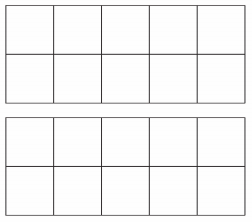 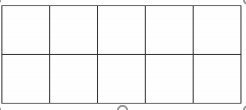 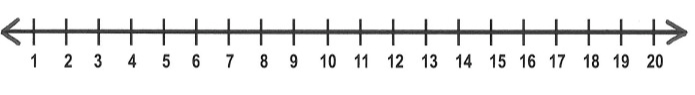 2)  15  -  8 =3)  16 -  8 =4)  14 -  9 =5)   12 -         =96)  11 -          =  51/12/20  I can add by making 10 reasoning and problem solving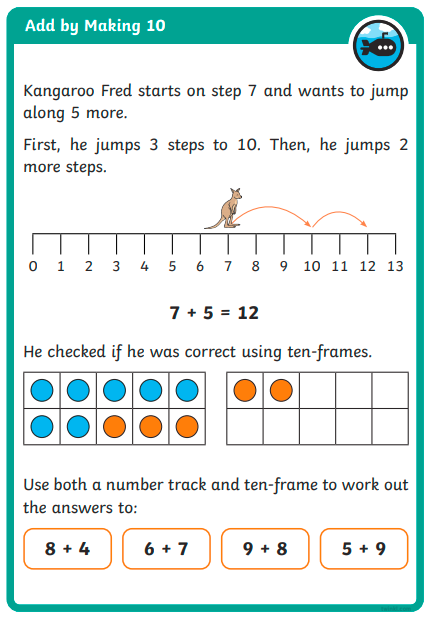 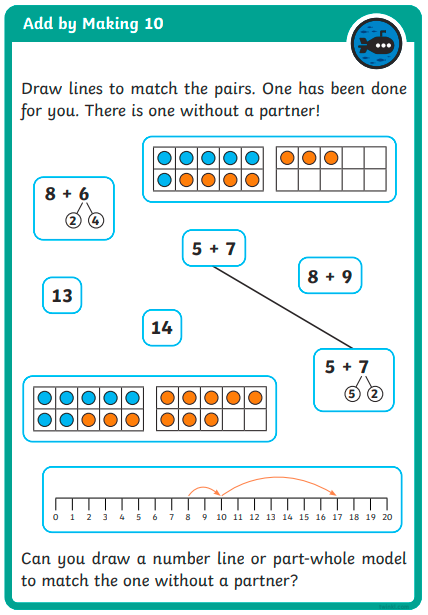 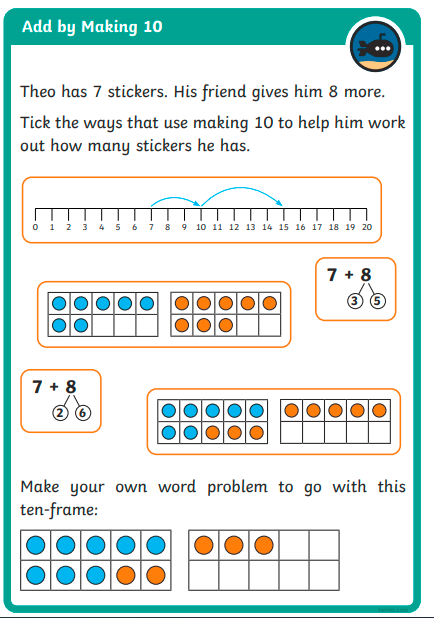 